CIATE . Curs d’Iniciació a Tècnic d’Esport Base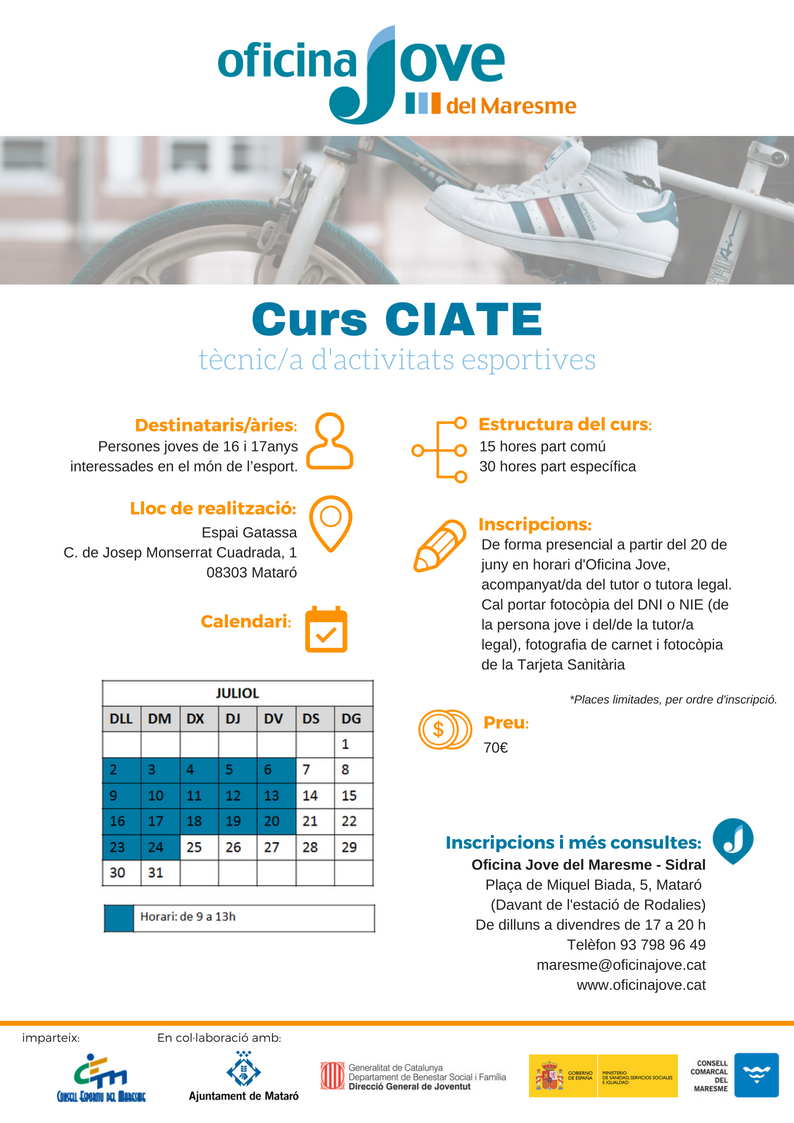 El Curs d’Iniciació a Tècnic d’Esport Base (CIATE) és una primera aproximació al món esportiu professional. Els continguts que s’hi treballen estan relacionats amb els àmbits de l’activitat física, la salut (les lesions esportives i els primers auxilis), la psicologia, la pedagogia i l’educació. Aquest curs està destinat a persones joves de 16 i 17 anys interessades en el món de l’esport i que vulgui fer una petita aproximació. La càrrega lectiva del curs consta de 50 hores repartides en dos blocs: el bloc comú de 15 hores i el bloc específic de 35 hores. Els blocs específics varien segons la convocatòria:Especialitat 1  Activitats físicoesportives en instal·lacions esportives convencionalsEspecialitat 2: Activitats físicoesportives en el medi naturalEspecialitat 3: Joc i esport en edat escolarEspecialitat 4: Arbitratge i esport en edat escolarEspecialitat 5: Gestió i organització de petites entitats esportivesEspecialitat 6: Activitats físiques de lleure per a la gent granNosaltres impartirem el bloc comú +  l’especialitat 5, gestió de petites entitats esportives. El curs es realitzarà de 2 al 24 de juliol del 2018 en horari de 09.00h a 13.00h al Espai Gatassa, carrer de Josep Montserrat Cuadrada, 1, 08303 de Mataró.És una titulació reconeguda per l’Escola Catalana de l’Esport de la Generalitat de Catalunya. Aquesta està pensada per a voluntariat i no dóna accés al Registre Oficial de Professionals de l’Esport. Per obtenir titulació CIATE caldrà haver assistit presencialment a un mínim del 85% de la part teòrica.Contactes de referència:Consell Esportiu del MaresmePlaça Espanya, 1, 08304, MataróTel. 93 757 01 39cemaresme@cemaresme.catOficina Jove del Maresme - SidralPlaça de Miquel Biada, 5, 08301, Mataró Tel. 93 798 96 49maresme@oficinajove.cat 